Prof. Ing. Miloslav Okrouhlík, CSc.předsedaČeské společnosti pro mechanikuV Brně dne  14. 4. 2016Vážený pane profesore,na zasedání hlavního výboru České společnosti pro mechaniku dne 8. prosince 2015, na základě mé žádosti o ukončení mého působení v orgánech kongresu ICAS  ze dne 10. 9. 2015,  hlavní výbor odsouhlasil návrh,  aby Doc. Ing. Jaroslav Juračka, Ph.D. byl od září 2016 novým zástupcem ČR v mezinárodní organizaci ICAS (International Council of the Aeronautical Scieces).  Oficiální ukončení mého působení v orgánech ICAS proběhne během jednání  ICAS 2016, které  bude v Daejeon v Jižní Korei v době od 25.9. 2016 do 30.9.2016 a bude zde  zástupce ČR a ČSM v orgánech ICAS , Doc. Juračka , představen a oficiálně uveden do funkce. Aby byly splněny všechny právní požadavky této změny, je třeba připravit pro pana doc. Juračku oficiální jmenovaní ze strany  ČSM.  Návrh varianty  jmenovacího dekretu přikládám.S pozdravem                                                                                        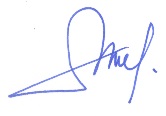                                                                                                                     Prof. PíštěkAppointmentOn the basis of the request of Prof. Ing. Antonin Pistek, CSc. to be released from the position of representative of the Czech Republic and Czech Society for Mechanics in ICAS bodies, I appoint Assoc. prof. Ing.  Jaroslav Juracka, Ph.D.for the representative of the Czech Republic, beginning on ICAS Congress 2016, which will be held from September 25, 2016 to September 30,2016 in Daejeon, South Korea. In Prague …Prof. Ing. Miloslav Okrouhlík, CSc.ChairmanCzech Society for Mechanics